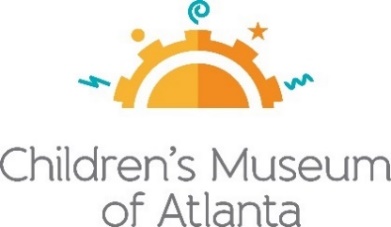 FOR MORE INFORMATIONSarah Wynn BentonBRAVE Public Relations404.233.3993sbenton@emailbrave.comFOR IMMEDIATE RELEASEChildren’s Museum of Atlanta Moves into May with Playful ProgrammingFamilies invited for Star Wars Day, Mother’s Day and moreATLANTA (May 4, 2022) – With spring in full bloom and summer right around the corner, Children’s Museum of Atlanta encourages families to explore the budding activities planned this May. Kids and caregivers will enjoy entertaining and educational programs throughout the month, including Jedi training and green Yoda slime creations on Star Wars Day; mural art, songs and stories of love on Mother’s Day; a special dance performance by the Chasse Dance Company; Summer Bash activities; and more! In addition, the family-favorite feature exhibit Storyland: A Trip Through Childhood Favorites™ moves into its final weeks at the Museum. The exhibit provides an imaginative, book-based experience for children ages birth to 8 years old and models literacy experiences to parents and other adult caregivers. May Special ProgrammingRevenge of the Fifth and Star Wars Day ProgrammingThursday, May 5The Children’s Museum of Atlanta celebrates Star Wars Day with activities planned for Revenge of the Fifth. The programming schedule will include Jedi Training, green Yoda slime making and more! Guests are encouraged to join in on the fun!CMA On Stage
Super Hero Target Practice + Jedi TrainingSession A: 10 am, 11 am, and noon / Session B: 2 p.m., 3 p.m. and 4 p.m.Science Bar
Kiddos experiment with liquids and solids to make green Yoda slime.Session A: 9:45 a.m. / Session B: 1:45 p.m. 

Art Studio
Little ones will color by numbers to reveal fan-favorite Star Wars characters!
Session A: 9:30 a.m. / Session B: 1:30 p.m. Innovation StationYoung engineers’ skills will be put to the test as they build their own lightsabers.
Session A: 9:45 a.m. / Session B: 1:45 p.m.Mother’s Day ProgrammingSunday, May 8In honor of Mother’s Day, families are invited to the Museum to celebrate all the amazing mothers, grandmothers, aunts and mother figures that make the world go round. With activities centered around spreading love, children and families are sure to feel encouraged and inspired on this special holiday. Two heartfelt stories, a lively jam session and a “What I Love About My Mom” mural activity will be featured on Stage, and little ones can create beautiful flower hats with artist Mai Ly in the Art Studio. The Science Bar will spotlight Hawaiian ethnobotanist Isabella Aiona Abbott, while kids create chlorophyll designs and watch colorful transpiration. In addition, guests will be challenged to design and build skyscrapers strong enough to endure the Wind Machine 3000 while they learn about Muslim Bangladeshi-American structural engineer Fazlur Rahman Khan at Innovation Station.CMA On Stage Storytime and Jam Session: “I Love You Too” by Ziggy Marley + Storytime and Mural Activity: “I Love You to the Moon and Back” by Amelia HepworthSession A: 10 am, 11 am, and noon / Session B: 2 p.m., 3 p.m. and 4 p.m.Science Bar
Little ones will watch colorful transpiration as they create chlorophyll designs!Session A: 9:30 a.m. / Session B: 1:30 p.m. 

Art Studio
Flower hat creations will be made for Mother’s Day with the help of artist Mai Ly.
Session A: 9:30 a.m. / Session B: 1:30 p.m. Innovation StationYoung builders and engineers will design skyscrapers that can withstand the wind machine 3000!Session A: 9:30 a.m. / Session B: 1:30 p.m.Chasse Dance Company PerformanceSaturday, May 21Families are invited to join Children’s Museum of Atlanta for a special performance by the young dancers of Chasse Dance Company at 2 p.m. during Session B. Additionally, kiddos will enjoy a reading of “Where’s Halmoni?” by Julie Kim and learn about combustion and astronauts with a bottle rocket science show on Stage! Inspired by Korean American artist Jean Shin, guests can create exciting collages in the Art Studio.CMA On Stage
Storytime: “Where’s Halmoni?” by Julie Kim + Bottle Rocket Science ShowSession A: 10 a.m., 11 a.m. and noon / Session B: 3 p.m. and 4 p.m.

Art Studio
Children’s creativity will flourish as they create collage masterpieces.
Session A: 9:45 a.m. / Session B: 1:45 p.m. Summer Bash ProgrammingSaturday, May 28 and Sunday, May 29The Children’s Museum of Atlanta is set to welcome summertime with fun seasonal classics! With a variety of interactive games, including jump ropes, hula hoops and a ring toss, kids and caregivers will be entertained as they play, learn and connect with each other. A dance party will also be in full swing on Stage as families sing and dance to their favorite summer songs and play different instruments. Additional activities include an experiment at the Science Bar with liquids and solids by making the non-Newtonian fluid, oobleck, from Dr. Suess’s book “Bartholomew and the Oobleck.”CMA On Stage
Summer Fun and Games + Dance PartySession A: 10 a.m., 11 a.m. and noon / Session B: 2 p.m., 3 p.m. and 4 p.m.Science Bar
Guests will have fun with liquids and solids as they make oobleck inspired by Dr. Suess.Session A: 9:45 a.m. / Session B: 1:45 p.m. 
Ending in May:
Through May 30
Storyland: A Trip Through Childhood Favorites™
Storyland, sponsored by Children’s Healthcare of Atlanta, transforms seven beloved and award-winning picture books – “The Tale of Peter Rabbit” by Beatrix Potter; “The Snowy Day” by Ezra Jack Keats; “Where’s Spot?” by Eric Hill; “If You Give a Mouse a Cookie” by Laura Numeroff; “Chicka Boom Boom” by Bill Martin Jr. and John Archambault; “Abuela” by Arthur Dorros; and “Tuesday” by David Wiesner. The exhibit transforms these classic stories into three-dimensional play and bi-lingual (English and Spanish) learning environments that highlight the six pre-reading skills defined by the Public Library Association and Association for Library Service to Children, a division of the American Library Association: disposition to read, print awareness, letter knowledge, sound awareness, vocabulary and narrative skills and comprehension.###About Children’s Museum of Atlanta:
Children’s Museum of Atlanta is the only educational venue of its kind in Atlanta, presenting educational programs and exhibits designed for young children ages 0-8. The mission of Children's Museum of Atlanta is to change the world by sparking every child's imagination, sense of discovery and learning through the power of play. With learning zones consisting of bright, creative and hands-on exhibits, the Museum supports inventive play-based exploration and experiential learning focused on the whole child. Core competencies for literacy, math and science are promoted throughout all exhibits and programming in alignment with the state and national Core Performance Standards. Funding has been provided by Georgia Humanities and the National Endowment for the Humanities as part of the American Rescue Plan Act of 2021. For more information, please visit GeorgiaHumanities.org. Major support is provided by the Mayor's Office of Cultural Affairs and major funding is provided by the Fulton County Board of Commissioners. Children’s Museum of Atlanta also offers memberships. For more information or to support Children's Museum of Atlanta, visit childrensmuseumatlanta.org or call 404.659.KIDS [5437].Museum Admission: Online ticketing only is available at this time. Phone booking is available with ample notice and will be booked via online reservation. Members must pre-book and will be able to redeem their $5 voucher online. Babies 12 months and younger and members are admitted for free and must reserve their free ticket online prior to arriving at the Museum. All daily programs are included in price of admission. For more information regarding ticket and membership options, visit childrensmuseumatlanta.orgMuseum Hours: The Museum will operate in 2 three-hour sessions with one-hour cleaning between sessions. The hours for the month of May are 9:30 a.m.-12:30 p.m. and 1:30-4:30 p.m. The Museum will be closed on Wednesdays. Please check the Museum website to confirm hours of operation. 